Packlista För 4 träning: fotbollsskor, benskydd, shorts, t-shirts, tjocktröja, långa byxor, strumpor, vattenflaska, benskyddstejp (Niklas fixar), fotboll och löparskor. ”gympapåse” (att ha skorna i till och från träning.)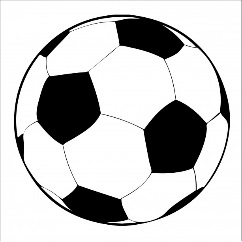 Övrig packning:Kläder för 5 dagarMediciner (allergi)MyskläderBadkläder + handdukTofflorSkor att gå i (Barcelona)Kjol/klänning (madde)PassPengarMobil + laddareSolglasögonSol crèmeSolhatt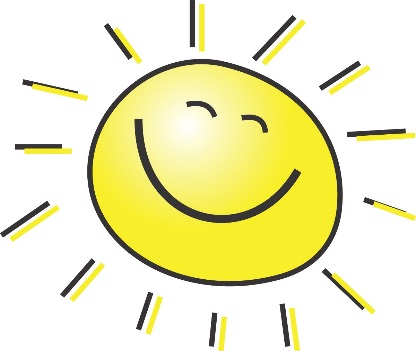 